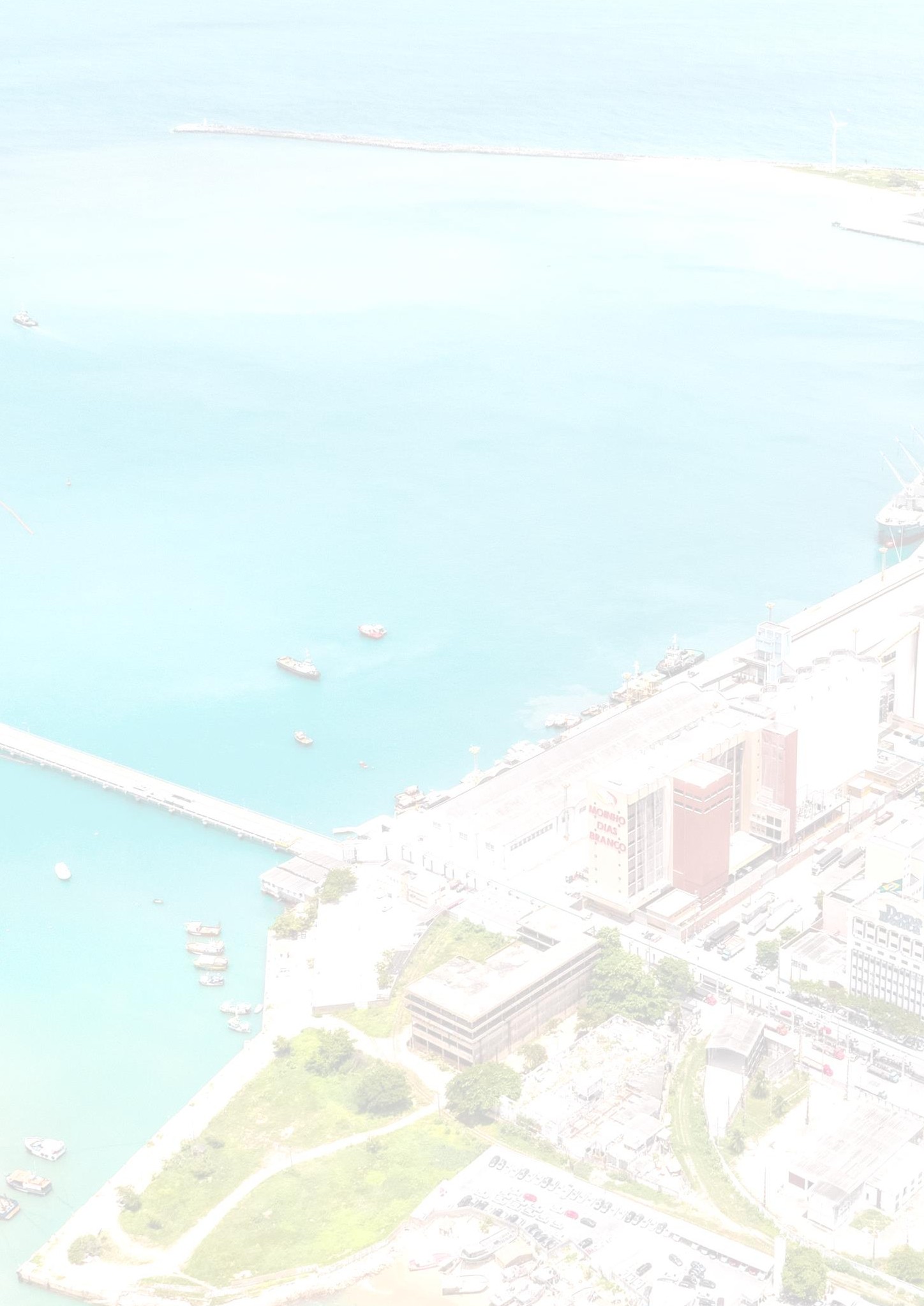 PLANO ANUAL DE AUDITORIA INTERNAEXERCÍCIO DE 20231.       INTRODUÇÃOO Plano Anual de Atividades de Auditoria Interna para o exercício de 2023 - PAINT/2023 foi elaborado em consonância com a Legislação que disciplina o assunto.- Decreto nº 3.591, de 06.09.2000;- IN/SFC nº 05, de 27.08.2021;- Regulamento interno de Auditoria Interna da CDC.O PAINT é elaborado pela unidade de auditoria interna da CDC, com finalidade de definir os trabalhos prioritários a serem realizados no período objeto do plano.A elaboração do PAINT observou a IN/SFC nº 05, de 27.08.2021 (artigo 3º), considerando o planejamento estratégico vigente e as expectativas da alta administração e demais partes interessadas, os riscos significativos a que a unidade auditada está exposta e seus processos de governança, de gerenciamento de riscos e de controles internos, a complexidade do negócio, a estrutura e outros fatores da unidade auditada e a estrutura e os recursos humanos, logísticos e financeiros disponíveis na unidade de auditoria interna governamental.2.	DA IN/SFC nº 05, de 27.08.2021A IN/CGU nº 05, de 27.08.2021, dispõe sobre o Plano Anual de Auditoria Interna, sobre o Relatório Anual de Atividades de Auditoria Interna e sobre o parecer sobre a prestação de contas da entidade das unidades de auditoria interna governamental sujeitas à supervisão técnica do Sistema de Controle Interno do Poder Executivo Federal.Segundo o art. 4º da IN em referência, para elaboração do PAINT, deve ser observado que o PAINT deve estabelecer uma previsão realista das atividades a serem realizadas no período, contendo, no mínimo:- relação dos serviços de auditoria a serem realizados pela UAIG, com informações sobre: (a) o tipo de serviço (avaliação, consultoria ou apuração); (b) o objeto; (c) o objetivo; (d) datas previstas de início e conclusão; (e) carga horária prevista; e (f) a origem da demanda;- previsão de alocação da força de trabalho, nas seguintes categorias: (a) serviços de auditoria; (b) capacitação; (c) monitoramento das recomendações emitidas em trabalhos anteriores e ainda não implementadas; (d) gestão e melhoria da qualidade da atividade de auditoria interna governamental;(e) levantamento de informações para órgãos de controle interno ou externo; (f) gestão interna; e (g) demandas extraordinárias recebidas pela UAIG durante a realização do PAINT.§ 1º A informação sobre a origem da demanda deve considerar as seguintes situações: obrigação normativa; seleção baseada em riscos; solicitação da alta administração; solicitação de órgãos de controle interno ou externo; e, outras situações, com as devidas justificativas para a sua seleção.§ 2º A alocação de horas para atividades de capacitação deve considerar o quantitativo mínimo de 40 horas anuais para cada auditor, incluído o titular da unidade, em treinamentos, cursos de pós- graduação lato e stricto sensu e eventos compatíveis com a atividade de auditoria, ao universo de auditoria da UAIG e às competências requeridas dos auditores.ESTRUTURA DA AUDITORIA INTERNAA Auditoria interna da CDC possui, atualmente, um quadro de lotação com 03 membros: Coordenadora de Auditoria (titular da unidade), com formação em Direito e Ciências Contábeis, uma profissional, que atua na assessoria técnica desta Coordenadoria, com formação em Ciências Contábeis, e uma profissional cursando Ciências Contábeis. Além disso, há previsão de dois estagiários de nível superior, cursando a faculdade de Ciências Contábeis, porém atualmente o setor está realizando seleção desses estagiários.ESTIMATIVA DE HORAS DESTINADAS ÀS AÇÕES DE CAPACITAÇÃO E PARTICIPAÇÃO EM EVENTOS E ÀS ATIVIDADES PARA FINS DE GESTÃO E MELHORIA DA QUALIDADE DA AUDITORIAEm razão da importância de suas atribuições, mister o aperfeiçoamento contínuo dos conhecimentos e capacidades dos membros da AUDINT nas mais diversas áreas, como forma de fortalecimento e aprimoramento de seu trabalho, estando previstas, para o exercício vindouro, a quantidade de horas previstas na IN 05 (40 horas por membro do setor) , haja vista a necessidade de atualizações sobre os temas, tanto referente à legislação quanto à novas técnicas.Os treinamentos e participações em eventos estão compatíveis com a atividade de auditoria, com o universo de auditoria da UAIG e com as competências requeridas dos auditores, conforme o parágrafo segundo do art. 4º da IN 05. Ressalte-se que, apesar de a previsão no PAINT ser equivalente ao mínimo obrigatório, a AUDINT, havendo possibilidade ao longo do exercício, alocará mais horas às ações de capacitação, conforme já vem agindo ao longo dos últimos anos.Visando à gestão e melhoria da qualidade da atividade de auditoria interna governamental, foram computadas no cronograma do PAINT 2023 as horas julgadas necessárias para as avaliações elaboradas após cada auditoria a ser realizada em 2023, a elaboração de Relatório Anual sobre o assunto relativo a 2022 e reuniões do setor, levando-se em consideração a estrutura da equipe do setor, bem como as demandas a serem realizadas.PREMISSAS, RESTRIÇÕES E RISCOS ASSOCIADOS À EXECUÇÃO DO PAINTA AUDINT reconhece como premissas restrições e riscos associados à execução do PAINT a pandemia do Corona vírus e suas restrições, que ainda perdura, tendo em vista a “nova onda” da doença iniciada no final de 2022; a exucução das atividades de Correição atribuídas ao setor de auditoria interna da CDC, em razão da sua imprevisibilidade e de sua complexidade; e a necessidade do completo reestabelecimento de sistemas a serem utilizados pela CDC após hackeamento, tendo em vista que os sistemas antes utilizados, que tinham sido criados na própria CDC, não foram restaurados e nem adquiridos novos, assim, vários setores continuam sem sistemas, o que dificulta a análise dos processos e controles pela Auditoria.CONCLUSÃOO Plano de Auditoria Interna de 2023 abriga as ações de auditoria interna previstas para serem realizadas na Companhia Docas do Ceará – CDC.As expectativas da auditoria são: gerar a oportunidade de a organização instituir controles para os riscos identificados pela auditoria ou melhorar os controles existentes quando a auditoria detectar sua fragilidade e ineficiência através de seus testes e procedimentos; evitar “surpresas negativas” para a organização, fazendo com que esta possa ter um planejamento alinhado à sua realidade; proteger a imagem da CDC e gerar uma maior confiança nos acionistas, conselhos e sociedade; melhorar os resultados da empresa; e contribuir para que a empresa cumpra leis e normas e não sofra autuações por órgãos de controles.Theury Gomes de Oliveira GonçalvesCoordenadora de Auditoria Interna - CDC1202408833645651227126725136PLANO ANUAL DE AUDITORIA INTERNAServiços de Auditoria PrevistosUAIG:	AUDINT CDCExercício: 2023METODOLOGIA ADOTADA PARA A SELEÇÃO DOS TRABALHOS DE AUDITORIA COM BASE NA AVALIAÇÃODE RISCOSTendo em vista que o nosso gerenciamento de riscos está mais amadurecido, a AUDINT levou em consideração o Relatório de Riscos do 1º semestre de 2022, elaborado pela Coordenadoria de Controle da CDC, além do Planejamento Estratégio 2022-2026 da CDC para a escolha dos processos a serem auditados em 2023.Desta forma, a AUDINT selecionou o processo de auditoria de contratações emergenciais, em razão dos riscos apontados nos processos de aquisição e a grande ocorrência de contratações emergenciais, já mencionada pelos Conselhos da CDC, bem como o processo de Contas a receber, em razão dos riscos existentes em razão da inexistência de sistema de acompanhamento.Além disso, o MINFRA também havia recomendado que fossem analisados processos de aquisições. Dessa forma, a auditoria de contratações emergenciais também atenderia a essa recomendação.Levou-se em consideração a recomendação do MINFRA em seu relatório de que a CDC deveria envidar esforços para realizar uma auditoria de cunho operacional por ano, razão pela qual o processo de Gestão Opereracional foi selecionado para realização em 2023.Por solicitação constante da Diretoria, permaneceu, entre as auditorias selecionadas para 2023, a de exame deContas.Dias úteis de 2023Dias úteis de 2023Dias úteis de 2023Dias úteis de 2023Dias úteis de 2023Dias úteis de 2023Dias úteis de 2023MesesCoordenadoraCoordenadoraAuditora 1Auditora 2Janeiro221111 férias22Fevereiro171717Março232323Abril181818Maio22221210 fériasJunho165 férias2121Julho1110 Férias109 férias, 1LR21Agosto2222139 fériasSetembro20164 LRs20Outubro212121Novembro119 férias20155 fériasDezembro105 LRs, 5RB105 férias, 5155 RB213211218LR550Férias242524RB555Total247246247IDTipo de ServiçoObjeto AuditadoObjetivo da AuditoriaObjetivo da AuditoriaObjetivo da AuditoriaObjetivo da AuditoriaObjetivo da AuditoriaObjetivo da AuditoriaObjetivo da AuditoriaOrigem da DemandaOrigem da DemandaInícioConclusãoHHSituaçãoObservaçõ es/Justifica tivas1AvaliaçãoExame de ContasExaminar as Demonstrações Financeiras do Exercício de 2021,os lançamentos contábeis pertinentes, analisando o processo quanto à conformidade e aderência aos dispositivos legais vigentes e recomendações anteriores.Examinar as Demonstrações Financeiras do Exercício de 2021,os lançamentos contábeis pertinentes, analisando o processo quanto à conformidade e aderência aos dispositivos legais vigentes e recomendações anteriores.Examinar as Demonstrações Financeiras do Exercício de 2021,os lançamentos contábeis pertinentes, analisando o processo quanto à conformidade e aderência aos dispositivos legais vigentes e recomendações anteriores.Examinar as Demonstrações Financeiras do Exercício de 2021,os lançamentos contábeis pertinentes, analisando o processo quanto à conformidade e aderência aos dispositivos legais vigentes e recomendações anteriores.Examinar as Demonstrações Financeiras do Exercício de 2021,os lançamentos contábeis pertinentes, analisando o processo quanto à conformidade e aderência aos dispositivos legais vigentes e recomendações anteriores.Examinar as Demonstrações Financeiras do Exercício de 2021,os lançamentos contábeis pertinentes, analisando o processo quanto à conformidade e aderência aos dispositivos legais vigentes e recomendações anteriores.Examinar as Demonstrações Financeiras do Exercício de 2021,os lançamentos contábeis pertinentes, analisando o processo quanto à conformidade e aderência aos dispositivos legais vigentes e recomendações anteriores.SolicitaçãoDIREXEdaFevereiroMarço3062AvaliaçãoGestão OperacionalAvaliar os níveis de controles sobre as operações portuárias esobre os operadores portuários, sistema operacional e processos de pré-qualificação.Avaliar os níveis de controles sobre as operações portuárias esobre os operadores portuários, sistema operacional e processos de pré-qualificação.Avaliar os níveis de controles sobre as operações portuárias esobre os operadores portuários, sistema operacional e processos de pré-qualificação.Avaliar os níveis de controles sobre as operações portuárias esobre os operadores portuários, sistema operacional e processos de pré-qualificação.Avaliar os níveis de controles sobre as operações portuárias esobre os operadores portuários, sistema operacional e processos de pré-qualificação.Avaliar os níveis de controles sobre as operações portuárias esobre os operadores portuários, sistema operacional e processos de pré-qualificação.Avaliar os níveis de controles sobre as operações portuárias esobre os operadores portuários, sistema operacional e processos de pré-qualificação.SolicitaçãoMINFRAdoMaioJunho3063AvaliaçãoContratações EmergenciaisCertificar o cumprimento da Legislação aplicável vigente e doRegulamento de Licitações e Contratos da CDC, verificar a os processos no tocante às solicitações, autorizações, itens adquiridos/serviços prestados e possíveis fracionamentos, objetivando verificar a legalidade e eficiência das contratações; avaliar a existência de deficiências nas práticas de gestao das aquisições, utilizando a legislação aplicável e as boas práticas como parâmetro e avaliar a existência de deficiências nos controles internos em nível de atividade noprocesso de aquisição.Certificar o cumprimento da Legislação aplicável vigente e doRegulamento de Licitações e Contratos da CDC, verificar a os processos no tocante às solicitações, autorizações, itens adquiridos/serviços prestados e possíveis fracionamentos, objetivando verificar a legalidade e eficiência das contratações; avaliar a existência de deficiências nas práticas de gestao das aquisições, utilizando a legislação aplicável e as boas práticas como parâmetro e avaliar a existência de deficiências nos controles internos em nível de atividade noprocesso de aquisição.Certificar o cumprimento da Legislação aplicável vigente e doRegulamento de Licitações e Contratos da CDC, verificar a os processos no tocante às solicitações, autorizações, itens adquiridos/serviços prestados e possíveis fracionamentos, objetivando verificar a legalidade e eficiência das contratações; avaliar a existência de deficiências nas práticas de gestao das aquisições, utilizando a legislação aplicável e as boas práticas como parâmetro e avaliar a existência de deficiências nos controles internos em nível de atividade noprocesso de aquisição.Certificar o cumprimento da Legislação aplicável vigente e doRegulamento de Licitações e Contratos da CDC, verificar a os processos no tocante às solicitações, autorizações, itens adquiridos/serviços prestados e possíveis fracionamentos, objetivando verificar a legalidade e eficiência das contratações; avaliar a existência de deficiências nas práticas de gestao das aquisições, utilizando a legislação aplicável e as boas práticas como parâmetro e avaliar a existência de deficiências nos controles internos em nível de atividade noprocesso de aquisição.Certificar o cumprimento da Legislação aplicável vigente e doRegulamento de Licitações e Contratos da CDC, verificar a os processos no tocante às solicitações, autorizações, itens adquiridos/serviços prestados e possíveis fracionamentos, objetivando verificar a legalidade e eficiência das contratações; avaliar a existência de deficiências nas práticas de gestao das aquisições, utilizando a legislação aplicável e as boas práticas como parâmetro e avaliar a existência de deficiências nos controles internos em nível de atividade noprocesso de aquisição.Certificar o cumprimento da Legislação aplicável vigente e doRegulamento de Licitações e Contratos da CDC, verificar a os processos no tocante às solicitações, autorizações, itens adquiridos/serviços prestados e possíveis fracionamentos, objetivando verificar a legalidade e eficiência das contratações; avaliar a existência de deficiências nas práticas de gestao das aquisições, utilizando a legislação aplicável e as boas práticas como parâmetro e avaliar a existência de deficiências nos controles internos em nível de atividade noprocesso de aquisição.Certificar o cumprimento da Legislação aplicável vigente e doRegulamento de Licitações e Contratos da CDC, verificar a os processos no tocante às solicitações, autorizações, itens adquiridos/serviços prestados e possíveis fracionamentos, objetivando verificar a legalidade e eficiência das contratações; avaliar a existência de deficiências nas práticas de gestao das aquisições, utilizando a legislação aplicável e as boas práticas como parâmetro e avaliar a existência de deficiências nos controles internos em nível de atividade noprocesso de aquisição.SolicitaçãoMINFRAAnáliseriscosdoedeOutubroNovembro3064AvaliaçãoContas a receberVerificar o acompanhamento e recebimento das Contas aReceber da CDC.Verificar o acompanhamento e recebimento das Contas aReceber da CDC.Verificar o acompanhamento e recebimento das Contas aReceber da CDC.Verificar o acompanhamento e recebimento das Contas aReceber da CDC.Verificar o acompanhamento e recebimento das Contas aReceber da CDC.Verificar o acompanhamento e recebimento das Contas aReceber da CDC.Verificar o acompanhamento e recebimento das Contas aReceber da CDC.AnáliseriscosdeAgostoSetembro3065AvaliaçãoAvaliação bimestral de um pagamento (poramostragem) a ser realizado.Verificar   ospagamentos.controlesadotadosparaaefetuaçãodosSolicitaçãoGestãodaJaneiroDezembro2886ApuraçãoVerificação de admissibilidade, coordenaçãode prazos das comissões e relatório final para conselho no sitema de correição.Colaborar com o sistema de correição da CDC.Colaborar com o sistema de correição da CDC.Colaborar com o sistema de correição da CDC.Colaborar com o sistema de correição da CDC.Colaborar com o sistema de correição da CDC.Colaborar com o sistema de correição da CDC.Colaborar com o sistema de correição da CDC.Obrigação legal(Norma Interna aprovada)Obrigação legal(Norma Interna aprovada)nãodeterminadonãodeterminad o12002712